Зарегистрировано в Минюсте России 21 января 2013 г. N 26615МИНИСТЕРСТВО ЗДРАВООХРАНЕНИЯ РОССИЙСКОЙ ФЕДЕРАЦИИПРИКАЗот 7 ноября 2012 г. N 631нОБ УТВЕРЖДЕНИИ СТАНДАРТАСПЕЦИАЛИЗИРОВАННОЙ МЕДИЦИНСКОЙ ПОМОЩИ ПРИ УЗЕЛКОВОМПОЛИАРТЕРИИТЕ И РОДСТВЕННЫХ СОСТОЯНИЯХ, ДРУГИХНЕКРОТИЗИРУЮЩИХ ВАСКУЛОПАТИЯХ И ДРУГИХ СИСТЕМНЫХПОРАЖЕНИЯХ СОЕДИНИТЕЛЬНОЙ ТКАНИВ соответствии со статьей 37 Федерального закона от 21 ноября 2011 г. N 323-ФЗ "Об основах охраны здоровья граждан в Российской Федерации" (Собрание законодательства Российской Федерации, 2011, N 48, ст. 6724; 2012, N 26, ст. 3442, 3446) приказываю:Утвердить стандарт специализированной медицинской помощи при узелковом полиартериите и родственных состояниях, других некротизирующих васкулопатиях и других системных поражениях соединительной ткани согласно приложению.МинистрВ.И.СКВОРЦОВАПриложениек приказу Министерства здравоохраненияРоссийской Федерацииот 7 ноября 2012 г. N 631нСТАНДАРТСПЕЦИАЛИЗИРОВАННОЙ МЕДИЦИНСКОЙ ПОМОЩИ ПРИ УЗЕЛКОВОМПОЛИАРТЕРИИТЕ И РОДСТВЕННЫХ СОСТОЯНИЯХ, ДРУГИХНЕКРОТИЗИРУЮЩИХ ВАСКУЛОПАТИЯХ И ДРУГИХ СИСТЕМНЫХПОРАЖЕНИЯХ СОЕДИНИТЕЛЬНОЙ ТКАНИКатегория возрастная: взрослые, детиПол: любойФаза: любаяСтадия: любаяОсложнения: вне зависимости от осложненийВид медицинской помощи: специализированная медицинская помощьУсловия оказания медицинской помощи: стационарноФорма оказания медицинской помощи: плановаяСредние сроки лечения (количество дней): 28Код по МКБ X <*>Нозологические единицы                                  M30  Узелковый полиартериит и родственные                                       состояния                                  M31  Другие некротизирующие васкулопатии                                  M35  Другие системные поражения                                       соединительной ткани1. Медицинские мероприятия для диагностики заболевания, состояния--------------------------------<1> Вероятность предоставления медицинских услуг или назначения лекарственных препаратов для медицинского применения (медицинских изделий), включенных в стандарт медицинской помощи, которая может принимать значения от 0 до 1, где 1 означает, что данное мероприятие проводится 100% пациентов, соответствующих данной модели, а цифры менее 1 - указанному в стандарте медицинской помощи проценту пациентов, имеющих соответствующие медицинские показания.2. Медицинские услуги для лечения заболевания, состояния и контроля за лечением3. Перечень лекарственных препаратов для медицинского применения, зарегистрированных на территории Российской Федерации, с указанием средних суточных и курсовых доз4. Кровь и ее компоненты5. Виды лечебного питания, включая специализированные продукты лечебного питания--------------------------------<*> Международная статистическая классификация болезней и проблем, связанных со здоровьем, X пересмотра.<**> Международное непатентованное или химическое наименование лекарственного препарата, а в случаях их отсутствия - торговое наименование лекарственного препарата.<***> Средняя суточная доза.<****> Средняя курсовая доза.Примечания:1. Лекарственные препараты для медицинского применения, зарегистрированные на территории Российской Федерации, назначаются в соответствии с инструкцией по применению лекарственного препарата для медицинского применения и фармакотерапевтической группой по анатомо-терапевтическо-химической классификации, рекомендованной Всемирной организацией здравоохранения, а также с учетом способа введения и применения лекарственного препарата. При назначении лекарственных препаратов детям доза определяется с учетом массы тела, возраста в соответствии с инструкцией по применению лекарственных препаратов.2. Назначение и применение лекарственных препаратов для медицинского применения, медицинских изделий и специализированных продуктов лечебного питания, не входящих в стандарт медицинской помощи, допускаются в случае наличия медицинских показаний (индивидуальной непереносимости, по жизненным показаниям) по решению врачебной комиссии (часть 5 статьи 37 Федерального закона от 21 ноября 2011 г. N 323-ФЗ "Об основах охраны здоровья граждан в Российской Федерации" (Собрание законодательства Российской Федерации, 2011, N 48, ст. 6724; 2012, N 26, ст. 3442, 3446)).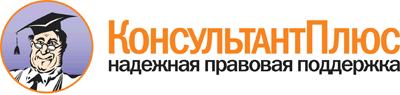  Приказ Минздрава России от 07.11.2012 N 631н
"Об утверждении стандарта специализированной медицинской помощи при узелковом полиартериите и родственных состояниях, других некротизирующих васкулопатиях и других системных поражениях соединительной ткани"
(Зарегистрировано в Минюсте России 21.01.2013 N 26615) Документ предоставлен КонсультантПлюс

www.consultant.ru 

Дата сохранения: 21.07.2017 
 Прием (осмотр, консультация) врача-специалиста                           Прием (осмотр, консультация) врача-специалиста                           Прием (осмотр, консультация) врача-специалиста                           Прием (осмотр, консультация) врача-специалиста                                Код       медицинской      услуги      Наименование медицинской              услуги              Усредненный    показатель       частоты    предоставления <1>Усредненный  показатель  кратности   применения B01.001.001   Прием (осмотр, консультация) врача-акушера-гинеколога     первичный                    0,1            1           B01.003.001   Осмотр (консультация)        врачом-анестезиологом-       реаниматологом первичный     0,05           1           B01.005.001   Прием (осмотр, консультация) врача-гематолога первичный   0,1            1           B01.006.001   Прием (осмотр, консультация) врача-генетика первичный     0,02           1           B01.008.001   Прием (осмотр, консультация) врача-дерматовенеролога      первичный                    0,1            1           B01.009.001   Прием (осмотр, консультация) врача - детского онколога    первичный                    0,1            1           B01.015.001   Прием (осмотр, консультация) врача-кардиолога первичный   0,1            1           B01.015.003   Прием (осмотр, консультация) врача - детского кардиолога  первичный                    0,05           1           B01.023.001   Прием (осмотр, консультация) врача-невролога первичный    1              1           B01.025.001   Прием (осмотр, консультация) врача-нефролога первичный    0,1            1           B01.027.001   Прием (осмотр, консультация) врача-онколога первичный     0,1            1           B01.028.001   Прием (осмотр, консультация) врача-оториноларинголога     первичный                    0,2            1           B01.029.001   Прием (осмотр, консультация) врача-офтальмолога первичный 0,1            1           B01.031.001   Прием (осмотр, консультация) врача-педиатра первичный     0,1            1           B01.034.001   Прием (осмотр, консультация) врача-психотерапевта         первичный                    0,2            1           B01.035.001   Прием (осмотр, консультация) врача-психиатра первичный    0,05           1           B01.035.003   Прием (осмотр, консультация) врача-психиатра детского     первичный                    0,02           1           B01.040.001   Прием (осмотр, консультация) врача-ревматолога первичный  1              1           B01.053.001   Прием (осмотр, консультация) врача-уролога первичный      0,1            1           B01.055.001   Прием (осмотр, консультация) врача-фтизиатра первичный    0,4            1           B01.058.001   Прием (осмотр, консультация) врача-эндокринолога          первичный                    0,05           1           B01.058.003   Прием (осмотр, консультация) врача - детского             эндокринолога первичный      0,05           1           B02.069.001   Прием (тестирование,         консультация) медицинского   психолога первичный          0,1            1           Лабораторные методы исследования                                         Лабораторные методы исследования                                         Лабораторные методы исследования                                         Лабораторные методы исследования                                              Код       медицинской      услуги      Наименование медицинской              услуги              Усредненный    показатель       частоты    предоставления Усредненный  показатель  кратности   применения A08.05.001    Цитологическое исследование  мазка костного мозга         (подсчет формулы костного    мозга)                       0,1            1           A08.05.002    Гистологическое исследование препарата костного мозга     0,1            1           A08.05.012    Цитохимическое исследование  препарата костного мозга     0,1            1           A08.06.001    Цитологическое исследование  препарата тканей лимфоузла   0,1            1           A08.06.002    Гистологическое исследование препарата тканей лимфоузла   при лимфопролиферативных     заболеваниях                 0,015          1           A08.16.002    Морфологическое исследование препарата тканей желудка     0,1            1           A08.16.003    Морфологическое исследование препарата тканей             двенадцатиперстной кишки     0,1            1           A08.16.004    Исследование материала       желудка на наличие           геликобактер пилори          (Helicobacter pylori)        0,25           1           A08.16.005    Цитологическое исследование  препарата тканей слюнных     желез                        0,1            1           A08.28.003    Иммуноморфологическое        исследование тканей почки    0,1            1           A08.28.014    Морфологическое исследование препарата тканей почки       0,25           1           A09.05.009    Определение концентрации C-  реактивного белка в          сыворотке крови              1              1           A09.05.011    Исследование уровня          альбумина в крови            1              1           A09.05.012    Исследование уровня общего   глобулина в крови            1              1           A09.05.013    Определение                  альбумин/глобулинового       соотношения в крови          1              1           A09.05.014    Исследование уровня          глобулиновых фракций в крови 1              1           A09.05.039    Исследование уровня          лактатдегидрогеназы в крови  0,6            1           A09.05.043    Исследование уровня          креатинкиназы в крови        0,6            1           A09.05.044.001Исследование уровня гамма-   глютамилтранспетидазы крови  0,5            1           A09.05.046    Исследование уровня щелочной фосфатазы в крови            0,6            1           A09.05.054    Исследование уровня          сывороточных                 иммуноглобулинов в крови     1              1           A09.05.075    Исследование уровня          комплемента и его фракций в  крови                        1              1           A09.05.076    Исследование уровня          ферритина в крови            0,2            1           A09.05.176    Исследование уровня          сывороточного амилоида A в   крови                        0,05           1           A09.05.209    Исследование уровня          прокальцитонина в крови      0,5            1           A09.20.005    Определение белка в суточной моче                         1              1           A09.28.013    Исследование уровня калия в  моче                         0,01           1           A09.28.014    Исследование уровня натрия в моче                         0,01           1           A12.05.005    Определение основных групп   крови (A, B, 0)              0,5            1           A12.05.006    Определение резус-           принадлежности               0,5            1           A12.05.024    Определение холодовых        антител в крови              0,3            1           A12.06.010    Исследование антител к       антигенам ядра клетки и ДНК  1              1           A12.06.011    Проведение реакции           Вассермана (RW)              1              1           A12.06.013    Исследование                 антитромбоцитарных антител в крови                        0,15           1           A12.06.015    Определение                  антистрептолизина-O в        сыворотке крови              0,1            1           A12.06.017    Исследование антител к       тироглобулину в сыворотке    крови                        0,6            1           A12.06.019    Исследование ревматоидных    факторов в крови             1              1           A12.06.029    Исследование антител к       кардиолипину в крови         1              1           A12.06.030    Исследование антител к       фосфолипидам в крови         1              1           A12.06.031    Исследование антител к       гормонам щитовидной железы в крови                        0,5            1           A12.06.034    Исследование антител         главного комплекса           гистосовместимости в крови   0,5            1           A12.06.035    Исследование антител к       антигенам митохондрий в      крови                        0,55           1           A12.06.036    Исследование антител к       антигенам микросом в крови   0,55           1           A12.06.037    Исследование антител к       цитоплазме нейтрофилов в     крови                        1              1           A12.06.040    Исследование                 антицентромерных антител в   крови                        0,4            1           A12.06.041    Исследование антител к РНК в крови                        0,4            1           A12.26.002    Очаговая проба с             туберкулином                 1              1           A26.05.011    Молекулярно-биологическое    исследование крови на вирус  Эпштейна-Барра (Epstein -    Barr virus)                  0,1            1           A26.05.012    Молекулярно-биологическое    исследование крови на        хламидии (Chlamydia spp.)    0,1            1           A26.05.013    Молекулярно-биологическое    исследование крови на        токсоплазмы (Toxoplasma      gondii)                      0.1            1           A26.05.017    Молекулярно-биологическое    исследование крови на        цитомегаловирус              (Cytomegalovirus)            0,1            1           A26.05.019    Молекулярно-биологическое    исследование крови на        вирусный гепатит C           (Hepatitis C virus)          0,1            1           A26.05.020    Молекулярно-биологическое    исследование крови на        вирусный гепатит B           (Hepatitis B virus)          0,1            1           A26.06.018    Определение антител классов  A, M, G (IgA, IgM, IgG) к    хламидии трахоматис          (Chlamydia trachomatis) в    крови                        0,1            1           A26.06.022    Определение антител классов  M, G (IgM, IgG) к            цитомегаловирусу             (Cytomegalovirus) в крови    0,1            1           A26.06.028    Определение антител классов  M, G (IgM, IgG) к вирусу     Эпштейна-Барра (Epstein -    Barr virus) в крови          0,1            1           A26.06.039    Определение антител классов  M, G (IgM, IgG) к антигену   вирусного гепатита B (HbcAg  Hepatitis B virus) в крови   0,1            1           A26.06.040    Определение антител классов  M, G (IgM, IgG) к антигену   вирусного гепатита B (HBsAg  Hepatitis B virus) в крови   0,1            1           A26.06.041    Определение антител классов  M, G (IgM, IgG) к вирусному  гепатиту C (Hepatitis C      virus) в крови               0,1            1           A26.06.045    Определение антител классов  M, G (IgM, IgG) к вирусу     простого герпеса (Herpes     simplex virus 1, 2) в крови  0,2            1           A26.06.046    Определение низкоавидных     антител класса G (IgG) к     вирусу простого герпеса      (Herpes simplex virus 1, 2)  в крови                      0,2            1           A26.06.047    Определение антител к вирусу герпеса человека (Herpes-    virus 6, 7, 8) в крови       0,2            1           A26.06.048    Определение антител классов  M, G (IgM, IgG) к вирусу     иммунодефицита человека ВИЧ- 1 (Human immunodeficiency    virus HIV 1) в крови         1              1           A26.06.049    Определение антител классов  M, G (IgM, IgG) к вирусу     иммунодефицита человека ВИЧ- 2 (Human immunodeficiency    virus HIV 2) в крови         0,1            1           A26.06.057    Определение антител классов  M, G (IgM, IgG) к микоплазме пневмонии (Mycoplasma        pneumoniae) в крови          0,1            1           A26.06.093    Определение антител классов  M, G (IgM, IgG) к иерсинии   энтероколитика (Yersinia     enterocolitica) в крови      0,1            1           A26.06.094    Определение антител классов  M, G (IgM, IgG) к иерсинии   псевдотуберкулеза (Yersinia  pseudotuberculosis) в крови  0,1            1           A26.20.004    Микробиологическое           исследование отделяемого     женских половых органов на   хламидии (Chlamydia          trachomatis)                 0,05           1           A26.21.003    Микробиологическое           исследование отделяемого из  уретры на хламидии           (Chlamydia trachomatis)      0,05           1           A26.21.007    Молекулярно-биологическое    исследование отделяемого из  уретры на хламидии           (Chlamidia trachomatis)      0,05           1           A26.26.007    Молекулярно-биологическое    исследование отделяемого     коньюнктивы на хламидии      (Chlamidia trachomatis)      0,05           1           B03.005.004   Исследование коагуляционного гемостаза                    1              1           B03.005.005   Исследование плазминовой     (фибринолитической) системы  1              1           B03.016.002   Общий (клинический) анализ   крови                        1              1           B03.016.004   Анализ крови биохимический   общетерапевтический          1              1           B03.016.006   Анализ мочи общий            1              1           Инструментальные методы исследования                                     Инструментальные методы исследования                                     Инструментальные методы исследования                                     Инструментальные методы исследования                                          Код       медицинской      услуги      Наименование медицинской              услуги              Усредненный    показатель       частоты    предоставления Усредненный  показатель  кратности   применения A03.08.004.001Эндоскопическая              эндоназальная ревизия        полости носа, носоглотки и   околоносовых пазух           0,055          1           A03.09.001    Бронхоскопия                 0,05           1           A03.16.001    Эзофагогастродуоденоскопия   1              1           A03.18.001    Толстокишечная эндоскопия    0,05           1           A03.18.001.001Толстокишечная               видеоэндоскопия              0,05           1           A04.07.002    Ультразвуковое исследование  слюнных желез                0,1            1           A04.10.002    Эхокардиография              1              1           A04.10.002.002Эхокардиография трехмерная   0,5            1           A04.12.001    Ультразвуковая               допплерография артерий       верхних конечностей          0,25           1           A04.12.001.001Ультразвуковая               допплерография артерий       нижних конечностей           0,25           1           A04.12.001.002Дуплексное сканирование      артерий почек                0,25           1           A04.12.002    Ультразвуковая               допплерография сосудов       (артерий и вен) верхних      конечностей                  0,25           1           A04.12.002.001Ультразвуковая               допплерография сосудов       (артерий и вен) нижних       конечностей                  0,25           1           A04.12.003    Дуплексное сканирование      аорты                        0,25           1           A04.12.005    Дуплексное сканирование      сосудов (артерий и вен)      верхних конечностей          0,25           1           A04.12.006    Дуплексное сканирование      сосудов (артерий и вен)      нижних конечностей           0,25           1           A05.02.001    Электромиография игольчатыми электродами (одна мышца)     0,2            1           A05.02.001.001Электромиография игольчатая  0,2            1           A05.03.002    Магнитно-резонансная         томография позвоночника      (один отдел)                 0,05           1           A05.04.001    Магнитно-резонансная         томография суставов (один    сустав)                      0,05           2           A05.10.006    Регистрация                  электрокардиограммы          1              1           A05.10.008    Холтеровское мониторирование артериального давления       0,3            1           A05.12.004    Магнитно-резонансная         артериография (одна область) 0,015          1           A05.12.005    Магнитно-резонансная         венография (одна область)    0,015          1           A05.12.006    Магнитно-резонансная         ангиография с                контрастированием (одна      область)                     0,015          1           A05.14.001    Магнитно-резонансная         томография органов брюшной   полости                      0,055          1           A05.23.009    Магнитно-резонансная         томография головного мозга   0,25           1           A05.23.009.001Магнитно-резонансная         томография головного мозга с контрастированием            0,15           1           A05.23.009.010Магнитно-резонансная         томография спинного мозга    (один отдел)                 0,1            1           A05.30.004    Магнитно-резонансная         томография органов малого    таза                         0,055          1           A05.30.005.001Магнитно-резонансная         томография брюшной полости с внутривенным                 контрастированием            0,05           1           A05.30.007    Магнитно-резонансная         томография забрюшиного       пространства                 0,055          1           A06.03.061.001Рентгеноденситометрия        поясничного отдела           позвоночника                 1              1           A06.03.061.002Рентгеноденситометрия        проксимального отдела        бедренной кости              0,9            1           A06.03.061.003Рентгеноденситометрия        лучевой кости                0,9            1           A06.04.005    Рентгенография коленного     сустава                      0,1            1           A06.04.010    Рентгенография плечевого     сустава                      0,1            1           A06.04.011    Рентгенография бедренного    сустава                      0,1            1           A06.04.017    Компьютерная томография      сустава                      0,05           1           A06.07.005    Контрастная рентгенография   протоков слюнных желез       (сиалография)                0,2            1           A06.08.007    Компьютерная томография      придаточных пазух носа,      гортани                      0,025          1           A06.09.005.001Спиральная компьютерная      томография грудной полости   0,7            1           A06.09.007.002Рентгенография легких        цифровая                     0,9            1           A06.12.029    Панаортография               0,01           1           A06.30.005.001Компьютерная томография      органов брюшной полости и    забрюшинного пространства    0,3            1           A06.30.005.002Компьютерная томография      органов брюшной полости и    забрюшинного пространства с  внутривенным болюсным        контрастированием            0,3            1           A07.03.001    Сцинтиграфия костей          0,055          1           A11.05.002    Получение цитологического    препарата костного мозга     путем пункции                0,1            1           A11.05.003    Получение гистологического   препарата костного мозга     0,1            1           A11.06.002    Биопсия лимфатического узла  0,1            1           A11.07.007    Биопсия тканей губы          0,055          1           A11.07.020    Биопсия слюнной железы       0,1            1           A11.08.002    Биопсия слизистой оболочки   полости носа                 0,035          1           A11.16.002    Биопсия желудка с помощью    эндоскопии                   0,6            1           A11.16.003    Биопсия двенадцатиперстной   кишки с помощью эндоскопии   0,2            1           A11.26.015    Соскоб конъюнктивы           0,05           1           A11.28.001    Биопсия почки                0,15           1           A12.09.001    Исследование                 неспровоцированных           дыхательных объемов и        потоков                      0,5            1           B03.052.001   Комплексное ультразвуковое   исследование внутренних      органов                      1              1           Прием (осмотр, консультация) и наблюдение врача-специалиста              Прием (осмотр, консультация) и наблюдение врача-специалиста              Прием (осмотр, консультация) и наблюдение врача-специалиста              Прием (осмотр, консультация) и наблюдение врача-специалиста                   Код       медицинской      услуги      Наименование медицинской              услуги              Усредненный    показатель       частоты    предоставления Усредненный  показатель  кратности   применения B01.001.002   Прием (осмотр, консультация) врача-акушера-гинеколога     повторный                    0,1            1           B01.003.003   Суточное наблюдение врачом-  анестезиологом-реаниматологом0,05           14          B01.005.002   Прием (осмотр, консультация) врача-гематолога повторный   0,055          1           B01.006.002   Прием (осмотр, консультация) врача-генетика повторный     0,01           1           B01.015.002   Прием (осмотр, консультация) врача-кардиолога повторный   0,5            1           B01.015.004   Прием (осмотр, консультация) врача - детского кардиолога  повторный                    0,05           1           B01.020.001   Прием (осмотр, консультация) врача по лечебной            физкультуре                  1              1           B01.023.002   Прием (осмотр, консультация) врача-невролога повторный    0,2            1           B01.027.002   Прием (осмотр, консультация) врача-онколога повторный     0,055          1           B01.028.002   Прием (осмотр, консультация) врача-оториноларинголога     повторный                    0,05           1           B01.034.002   Прием (осмотр, консультация) врача-психотерапевта         повторный                    0,1            1           B01.035.002   Прием (осмотр, консультация) врача-психиатра повторный    0,01           1           B01.035.004   Прием (осмотр, консультация) врача-психиатра детского     повторный                    0,01           1           B01.040.003   Ежедневный осмотр врачом-    ревматологом с наблюдением и уходом среднего и младшего   медицинского персонала в     отделении стационара         1              27          B01.053.002   Прием (осмотр, консультация) врача-уролога повторный      0,1            1           B01.055.002   Прием (осмотр, консультация) врача-фтизиатра повторный    0,1            1           B01.058.002   Прием (осмотр, консультация) врача-эндокринолога повторный0,05           1           B01.058.004   Прием (осмотр, консультация) врача - детского             эндокринолога повторный      0,05           1           B01.059.002   Прием (осмотр, консультация) врача-эндоскописта повторный 0,5            1           B02.069.002   Прием (тестирование,         консультация) медицинского   психолога повторный          0,1            10          Наблюдение и уход за пациентом медицинским работником со средним         (начальным) профессиональным образованием                                Наблюдение и уход за пациентом медицинским работником со средним         (начальным) профессиональным образованием                                Наблюдение и уход за пациентом медицинским работником со средним         (начальным) профессиональным образованием                                Наблюдение и уход за пациентом медицинским работником со средним         (начальным) профессиональным образованием                                     Код       медицинской      услуги      Наименование медицинской              услуги              Усредненный    показатель       частоты    предоставления Усредненный  показатель  кратности   применения B03.003.005   Суточное наблюдение          реанимационного пациента     0,01           14          Лабораторные методы исследования                                         Лабораторные методы исследования                                         Лабораторные методы исследования                                         Лабораторные методы исследования                                              Код       медицинской      услуги      Наименование медицинской              услуги              Усредненный    показатель       частоты    предоставления Усредненный  показатель  кратности   применения A09.05.007    Исследование уровня железа   сыворотки крови              1              1           A09.05.008    Исследование уровня          трансферрина сыворотки крови 0,5            1           A09.05.009    Определение концентрации C-  реактивного белка в          сыворотке крови              1              2           A09.05.011    Исследование уровня          альбумина в крови            1              4           A09.05.014    Исследование уровня          глобулиновых фракций в крови 1              2           A09.05.024    Исследование уровня общих    липидов в крови              1              1           A09.05.025    Исследование уровня          триглицеридов в крови        1              1           A09.05.026    Исследование уровня          холестерина в крови          1              1           A09.05.027    Исследование уровня          липопротеинов в крови        1              1           A09.05.039    Исследование уровня          лактатдегидрогеназы в крови  0,5            2           A09.05.044.001Исследование уровня гамма-   глютамилтранспетидазы крови  0,5            2           A09.05.046    Исследование уровня щелочной фосфатазы в крови            0,5            2           A09.05.054    Исследование уровня          сывороточных                 иммуноглобулинов в крови     1              1           A09.05.076    Исследование уровня          ферритина в крови            0,6            3           A09.05.209    Исследование уровня          прокальцитонина в крови      0,5            2           A09.20.005    Определение белка в суточной моче                         1              3           A09.28.013    Исследование уровня калия в  моче                         1              3           A09.28.014    Исследование уровня натрия в моче                         1              3           A26.05.001    Бактериологическое           исследование крови на        стерильность                 0,05           3           A26.06.057    Определение антител классов  M, G (IgM, IgG) к микоплазме пневмонии (Mycoplasma        pneumoniae) в крови          0,01           1           A26.08.005    Бактериологическое           исследование слизи с         миндалин и задней стенки     глотки на аэробные и         факультативно-анаэробные     микроорганизмы               0,01           1           A26.08.011    Микроскопическое             исследование смывов из зева  на пневмоцисты (Pneumocestis carinii)                     0,01           2           A26.09.007    Микробиологическое           исследование                 бронхоальвеолярной лаважной  жидкости на микоплазму       (Mycoplasma pneumoniae)      0,01           1           A26.09.035    Микробиологическое           исследование лаважной        жидкости на цисты пневмоцист (Pneumocystis carinii)       0,01           1           B03.005.001   Комплекс исследований для    диагностики синдрома         диссеминированного           внутрисосудистого            свертывания крови            0,1            1           B03.005.003   Исследование сосудисто-      тромбоцитарного первичного   гемостаза                    0,8            3           B03.005.004   Исследование коагуляционного гемостаза                    0,9            4           B03.005.006   Коагулограмма                (ориентировочное             исследование системы         гемостаза)                   0,7            4           B03.016.003   Общий (клинический) анализ   крови развернутый            1              4           B03.016.004   Анализ крови биохимический   общетерапевтический          1              4           B03.016.006   Анализ мочи общий            1              4           Инструментальные методы исследования                                     Инструментальные методы исследования                                     Инструментальные методы исследования                                     Инструментальные методы исследования                                          Код       медицинской      услуги      Наименование медицинской              услуги              Усредненный    показатель       частоты    предоставления Усредненный  показатель  кратности   применения A03.09.001    Бронхоскопия                 0,05           1           A03.16.001    Эзофагогастродуоденоскопия   1              1           A03.18.001    Толстокишечная эндоскопия    0,05           1           A04.10.002    Эхокардиография              0,9            4           A04.10.002.002Эхокардиография трехмерная   0,5            1           A05.10.006    Регистрация                  электрокардиограммы          1              1           A05.10.007    Мониторирование              электрокардиографических     данных                       0,2            1           A05.10.008    Холтеровское мониторирование артериального давления       0,3            1           A05.23.009    Магнитно-резонансная         томография головного мозга   0,2            1           A06.09.005.001Спиральная компьютерная      томография грудной полости   0,05           1           A06.09.007.002Рентгенография легких        цифровая                     1              1           B03.037.001   Функциональное тестирование  легких                       0,5            1           B03.052.001   Комплексное ультразвуковое   исследование внутренних      органов                      1              1           B03.057.003   Комплекс исследований для    диагностики желудочно-       кишечного кровотечения       0,05           1           Хирургические, эндоскопические, эндоваскулярные и другие методы лечения, требующие анестезиологического и/или реаниматологического сопровождения  Хирургические, эндоскопические, эндоваскулярные и другие методы лечения, требующие анестезиологического и/или реаниматологического сопровождения  Хирургические, эндоскопические, эндоваскулярные и другие методы лечения, требующие анестезиологического и/или реаниматологического сопровождения  Хирургические, эндоскопические, эндоваскулярные и другие методы лечения, требующие анестезиологического и/или реаниматологического сопровождения       Код       медицинской      услуги      Наименование медицинской              услуги              Усредненный    показатель       частоты    предоставления Усредненный  показатель  кратности   применения A11.08.009    Интубация трахеи             0,005          14          A11.09.003    Пункция плевральной полости  0,05           2           Немедикаментозные методы профилактики, лечения и медицинской             реабилитации                                                             Немедикаментозные методы профилактики, лечения и медицинской             реабилитации                                                             Немедикаментозные методы профилактики, лечения и медицинской             реабилитации                                                             Немедикаментозные методы профилактики, лечения и медицинской             реабилитации                                                                  Код       медицинской      услуги      Наименование медицинской              услуги              Усредненный    показатель       частоты    предоставления Усредненный  показатель  кратности   применения A16.09.011    Искусственная вентиляция     легких                       0,005          14          A18.05.001    Плазмаферез                  0,01           5           A18.05.003    Гемофильтрация крови         0,01           5           A18.05.004    Ультрафильтрация крови       0,01           5           A18.05.012    Гемотрансфузия               0,05           7           A19.04.001    Лечебная физкультура при     заболеваниях и травмах       суставов                     0,7            20          A19.09.001    Лечебная физкультура при     заболеваниях бронхолегочной  системы                      0,05           14          A19.09.001.013Лечебная физкультура с       использованием аппаратов и   тренажеров при заболеваниях  бронхолегочной системы       0,05           14          A19.09.002    Дыхательные упражнения       дренирующие                  0,05           14          A19.30.003    Лечебная гимнастика при      заболеваниях опорно-         двигательного аппарата у     детей                        0,3            14          A19.30.007    Лечебная физкультура с       использованием тренажера     1              14          A21.08.002    Лечебная физкультура при     заболеваниях верхних         дыхательных путей            1              14           Код       Анатомо-        терапевтическо-        химическая        классификация         Наименование         лекарственного        препарата <**> Усредненный    показатель     частоты    предоставления Единицы измерения ССД <***> СКД  <****>A02BCИнгибиторы          протонного насоса   1             Омепразол             мг       20   560   Рабепразол            мг       20   420   Эзомепразол           мг       30   630   A02BXДругие препараты длялечения язвенной    болезни желудка и   двенадцатиперстной  кишки и             гастроэзофагальной  рефлюксной болезни  0,1           Висмута трикалия      дицитрат              мг       480  13440 A07FAПротиводиарейные    микроорганизмы      0,2           Бифидобактерии бифидумдоза     5    70    A12AXПрепараты кальция в комбинации с другимисредствами          1             Кальция карбонат +    Колекальциферол       мг       1000 28000 A12BAПрепараты калия     0             Калия хлорид          мг       3000 0     A12CXДругие минеральные  вещества            0,5           Калия и магния        аспарагинат           мл       500  5000  B01AAАнтагонисты витаминаK                   0,5           Варфарин              мг       7,5  210   B01ABГруппа гепарина     0,8           Гепарин натрия        ЕД       10000100000Эноксапарин натрия    ЕД       2000 48000 B01ACАнтиагреганты       0,51          Ацетилсалициловая     кислота               мг       100  2800  Ацетилсалициловая     кислота               мг       1000 10000 B02AAАминокислоты        0,05          Транексамовая кислота мг       2000 28000 B03BBФолиевая кислота и  ее производные      0,5           Фолиевая кислота      мг       10   1560  B05AAКровезаменители и   препараты плазмы    крови               0,3           Альбумин человека     мл       200  5600  B05BAРастворы для        парентерального     питания             0,05          Жировые эмульсии для  парентерального       питания               мл       500  5000  B05XAРастворы            электролитов        1             Натрия хлорид         мл       500  5000  C01EAПростагландины      0,1           Алпростадил           мг       0,5  5     C03AAТиазиды             0,1           Гидрохлоротиазид      мг       25   700   C03CAСульфонамиды        0,1           Фуросемид             мг       40   400   C03DAАнтагонисты         альдостерона        0,1           Спиронолактон         мг       75   2100  C07ABСелективные бета-   адреноблокаторы     0,8           Атенолол              мг       75   2100  Метопролол            мг       150  4200  C08CAПроизводные         дигидропиридина     0,4           Амлодипин             мг       5    140   Нифедипин             мг       30   840   C09AAИнгибиторы АПФ      0,7           Каптоприл             мг       50   1400  Эналаприл             мг       10   280   D07AAКортикостероиды с   низкой активностью  (группа I)          0,5           Преднизолон           мг       60   1680  H02ABГлюкокортикоиды     1             Метилпреднизолон      мг       40   1120  Метилпреднизолон      мг       1000 3000  H05BAПрепараты           кальцитонина        0,2           Кальцитонин           ЕД       200  2800  J01DDЦефалоспорины       третьего поколения  0,2           Цефоперазон +         [Сульбактам]          мг       4000 28000 Цефтриаксон           мг       2000 14000 J01DHКарбапенемы         0,05          Меропенем             мг       2000 14000 J01EEКомбинированные     препараты           сульфаниламидов и   триметоприма,       включая производные 0,05          Ко-тримоксазол        [Сульфаметоксазол +   Триметоприм]          мг       960  13440 J01FAМакролиды           0,05          Азитромицин           мг       500  2500  Кларитромицин         мг       1000 7000  J01GBДругие              аминогликозиды      0,01          Амикацин              мг       1000 14000 J01MAФторхинолоны        0,1           Ципрофлоксацин        мг       1000 7000  J01XAАнтибиотики         гликопептидной      структуры           0,01          Ванкомицин            мг       2000 28000 J02ACПроизводные триазола0,1           Вориконазол           мг       400  5600  Флуконазол            мг       200  2000  J04ACГидразиды           Изониазид             0,05          мг       300  8400  J05ABНуклеозиды и        нуклеотиды, кроме   ингибиторов обратнойтранскриптазы       0,01          Ганцикловир           мл       500  10500 Ацикловир             мг       1000 14000 J06BAИммуноглобулины     нормальные          человеческие        0,15          Иммуноглобулин        человека нормальный   мг       30000140000Иммуноглобулин        человека нормальный   [IgG + IgM + IgA]     мг       1500050000 J06BBИммуноглобулины     специфические       0,01          Иммуноглобулин        человека              антицитомегаловирусныймл       100  300   L01AAАналоги азотистого  иприта              0,6           Хлорамбуцил           мг       8    224   Циклофосфамид         мг       1000 3000  L01BAАналоги фолиевой    кислоты             0,5           Метотрексат           мг       20   520   L01XCМоноклональные      антитела            0,3           Ритуксимаб            мг       1000 2000  L03AAКолониестимулирующиефакторы             0,02          Филграстим            мг       0,35 1,75  L04AAСелективные         иммунодепрессанты   0,3           Микофенолата мофетил  мг       2000 56000 L04ABИнгибиторы фактора  некроза опухоли     альфа (ФНО-альфа)   0,02          Инфликсимаб           мг       3,75 22,5  L04ADИнгибиторы          кальциневрина       0,2           Циклоспорин           мг       250  7000  L04AXДругие              иммунодепрессанты   0,2           Азатиоприн            мг       150  4200  M01ABПроизводные уксуснойкислоты и           родственные         соединения          0,1           Диклофенак            мг       100  2800  M05BAБифосфонаты         1             Алендроновая кислота  мг       10   280   Золедроновая кислота  мг       4    4     Ибандроновая кислота  мг       6    6     N02AXАнальгетики со      смешанным механизмомдействия            0,05          Трамадол              мг       300  3000  N02BEАнилиды             0,1           Парацетамол           мг       3000 18000 N05BAПроизводные         бензодиазепина      0,05          Диазепам              мг       10   60    P01BAАминохинолины       0,7           Гидроксихлорохин      мг       516  14448   Наименование компонента              крови                Усредненный    показатель частоты   предоставления    Единицы  измерения  ССД <***>  СКД  <****>Отмытые эритроциты          0,05               мл        300  300    Свежезамороженная плазма,   полученная методом афереза, вирусинактивированная       0,4                мл        800  8000   Тромбоцитарный концентрат,  полученный методом афереза, вирусинактивированный       0,05               мл        100  300    Эритроциты с удаленным      лейкотромбоцитарным слоем   0,1                мл        300  300        Наименование вида лечебного                  питания                Усредненный показатель    частоты предоставления  КоличествоОсновной вариант стандартной диеты 0,6                       28        Вариант диеты с механическим и     химическим щажением                0,3                       28        Вариант диеты с повышенным         количеством белка (высокобелковая  диета)                             0,1                       28        